Soạn bài Viết bài làm văn số 2 - Văn tự sựSoạn bài viết bài làm văn số 2 lớp 2 - Văn tự sự hướng dẫn chi tiết các lập dàn ý và bài mẫu cho 4 đề văn yêu cầu tại trang 105 SGK Ngữ văn 9 tập 1.TÌM HIỂU ĐỀLẬP DÀN ÝHƯỚNG DẪN CỤ THỂTài liệu hướng dẫn viết bài làm văn số 2 lớp 2 - Văn tự sự được Đọc Tài Liệu biên soạn sẽ giúp bạn nắm được các kiến thức quan trọng và kỹ năng làm bài văn tự sự qua 4 đề văn yêu cầu tại trang 105 sách giáo khoa ngữ văn lớp 9 tập 1.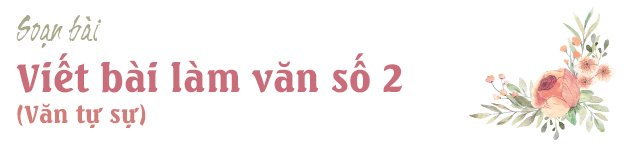 • Để làm tốt các đề văn được yêu cầu các em cần vận dụng kiến thức đã được học qua ở bài Miêu tả trong văn bản tự sựTÌM HIỂU ĐỀ Xác định yêu cầu của đề bài:+ Đề bài yêu cầu kể về đối tượng nào?+ Có cần kết hợp giữa kể với các thao tác khác (miêu tả, biểu cảm,... không?- Lập ý: Nhớ lại hoặc tưởng tượng ra câu chuyện (nhân vật, sự việc, diễn biến,...); lựa chọn ngôi kể.LẬP DÀN Ý Lập dàn ý cho bài văn tự sự có kết hợp với miêu tả theo bố cục ba phần.- Mở bài: Giới thiệu về câu chuyện sẽ kể, dẫn dắt để lôi cuốn người đọc.- Thân bài: Trình bày diễn biến các sự việc.+ Nhân vật: chỉ có nhân vật người kể chuyện hay còn có những nhân vật khác? Có thể kết hợp giới thiệu nhân vật trong diễn biến sự việc.+ Sắp xếp trình tự các sự việc theo diễn biến trước - sau hoặc theo trình tự đảo ngược từ hiện tại nhớ về quá khứ.+ En dự định sử dụng miêu tả ở những tình tiết nào, để làm gì?- Kết bài: Kết thúc câu chuyện; nêu suy nghĩ của mình về kết cục câu chuyện hoặc ấn tượng về những gì đã diễn ra trong câu chuyện. Nếu bài học hoặc cảm nhận chung mà câu chuyện đã gợi ra.HƯỚNG DẪN CỤ THỂĐề 1: Hãy tưởng tượng: vào một ngày hè của hai mươi năm sau em mới có dịp thăm lại ngôi trường đang học. Em hãy viết một lá thư kể lại buổi thăm lại trường cũ với một người bạn cùng lớp ngày còn đi học.Lần lượt kể theo trình tự sau: - Hoàn cảnh, nguyên nhân nào dẫn đến việc bạn về thăm trường cũ?- Trong buổi ấy bạn đã gặp những ai? Câu chuyện với người đó thế nào? Nó gợi lại cho bạn những kỉ niệm gì về thời học sinh?- Buổi ấy còn có chuyện gì nữa? Có chuyện nào khiến bạn bất ngờ không?- Buổi về thăm trường cũ gợi cho bạn suy nghĩ gì về mái trường, về thầy cô?Xem ngay những bài văn Viết thư cho bạn kể lại buổi thăm trường đầy xúc động sau 20 năm để tham khảoĐề 2: Trong giấc một giấc mơ, em được gặp lại người thân xa cách đã lâu. Hãy kể lại giấc mơ đó.Kể các chi tiết, các sự việc sau:- Trong giấc mơ bạn đã gặp ai? Quan hệ với bạn như thế nào?- Người đó bây giờ ở đâu? làm gì? có thay đổi gì về hình dáng và tính cách?- Kết thúc cuộc gặp gỡ đó là tình huống như thế nào?Tham khảo bài văn mẫu kể lại giấc mơ được gặp lại người thân đã xa cách lâu ngàyĐề 3: Kể lại một trận chiến đấu ác liệt mà em đã học, đã nghe kể hoặc đã xem trên màn ảnh.Chọn kể như sau:- Trận đánh đó là trận đánh nào? ở đâu? diễn ra khi nào?- Kể lại lần lượt diễn biến của trận đánh giá:+ Em đứng về phía nào để kể (hay đứng ngoài câu chuyện đó)?+ Chuẩn bị trận đánh...+ Diễn biến...+ Kết thúc...Xem bài văn mẫu kể lại một trận chiến đấu ác liệt mà em đã đọc, nghe kể hoặc xem trên màn ảnhĐề 4: Đã có một lần em cùng bố, mẹ (hoặc anh, chị) đi thăm mộ người thân trong ngày lễ, tết. Hãy kể lại cuộc thăm viếng đó.Kể các chi tiết:- Ngôi mộ mà em đi thăm là ngôi mộ của ai? người đó quan hệ với em như thế nào?- Thời điểm đi thăm mộ (buổi sáng hay buổi chiều)? đi với ai? mang theo những gì?- Khi đến mộ bắt đầu làm từ việc gì đến việc gì?- Kết thúc buổi đi thăm đó ra sao?- Em suy nghĩ gì từ hành động đó?Bài văn mẫu: Kể lại buổi đi thăm mộ người thân cùng bố, mẹ, anh, chị// Mong rằng nội dung của bài hướng dẫn soạn văn 9 bài viết bài làm văn số 2 - Văn tự sự  này sẽ giúp các bạn ôn tập và nắm vững các kiến thức quan trọng của bài học. Chúc bạn luôn đạt được những kết quả cao trong học tập.